Уважаемые коллеги!Ростовская областной комитет Профсоюза приглашает членов Профсоюза и их семей в АДЫГЕЮ (п. Каменномостский, турбаза «Горная» Майкопский район, Республика Адыгея).Тур выходного дня  состоится в период с 27 по 30 апреля.Турбаза «Горная» (п. Каменномостский») находится в живописном месте на высоком скалистом берегу реки Белой, к которому примыкает каньон, открывающий сказочные картины Хаджохской теснины. Ее корпуса расположены в старом фруктовом саду. На территории базы — беседки, мангалы, спортивная площадка, сауна, кафе, есть спуск к реке и небольшой пляж.Рядом с турбазой — интереснейшие экскурсионные объекты, рынок, сетевые магазины «Магнит» и «Пятерочка». Программа тура:Отъезд из г. Ростов-на-Дону от здания «Дом Профсоюзов» по адресу:пр. Ворошиловский 87/65.В стоимость включено: проезд в оба конца, страховка, проживание в 2-х и 3-х местных номерах со всеми удобствами, питание по программе тура, доставка к экскурсионным объектам, работа инструктора 3 дня. Входные билеты или экологический сбор на Водопады Руфабго, Хаджохскую Теснину, Лаго-Наки, с посещением пещер, термальные источники оплачиваются самостоятельно.Стоимость тура: 2-х местное размещение с чел.:    13700 руб.3-х местное размещение с чел.:     11200 руб.Заявки необходимо направлять в областной комитет Профсоюза с указанием темы письма - тур Адыгея. Одновременно с заявкой просим направлять выписку с подписью и печатью об удешевлении тура по Программе «Здоровье, оздоровление и отдых» и реквизиты карт отдыхающих. По окончании тура будет произведено возмещение на карту члена Профсоюза в размере 1600 руб.При заселении обязательно иметь копию паспорта (свидетельства о рождении) с пропискойДля комфорта и безопасности рекомендуем взять с собой:1. Медицинские препараты для индивидуальных нужд.2. Документы: паспорт, страховой полис (медицинский).3. Удобную спортивную обувь, желательно иметь запасную пару4. Спортивную одежду для прохладной погоды: куртка утепленная, ветрозащитная, водонепроницаемая, теплый спортивный костюм (толстовка, штаны), дождевик, ветровка, брюки спортивные, шапка.5. Средства личной гигиены, маску, санитайзер.6.Купальные принадлежности, шапочка для купания, полотенце.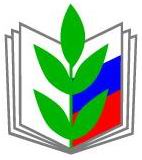 ПРОФЕССИОНАЛЬНЫЙ СОЮЗ РАБОТНИКОВ НАРОДНОГО ОБРАЗОВАНИЯ И НАУКИ РОССИЙСКОЙ ФЕДЕРАЦИИ РОСТОВСКАЯ ОБЛАСТНАЯ ОРГАНИЗАЦИЯ ПРОФЕССИОНАЛЬНОГО СОЮЗА РАБОТНИКОВ НАРОДНОГО ОБРАЗОВАНИЯ И НАУКИ РОССИЙСКОЙ ФЕДЕРАЦИИ(РОСТОВСКАЯ  ОБЛАСТНАЯ ОРГАНИЗАЦИЯ ОБЩЕРОССИЙСКОГО ПРОФСОЮЗА ОБРАЗОВАНИЯ)344003, г. Ростов-на-Дону, пр. Ворошиловский, 87/65, офис 522, тел.:+7 (863) 234-84-60, https://www.obkomprof.ru, e-mail: rostov@obkomprof.ruОКПО 02630998  ОГРН 1026100018493  ИНН/КПП 6165019445 /616501001ПРОФЕССИОНАЛЬНЫЙ СОЮЗ РАБОТНИКОВ НАРОДНОГО ОБРАЗОВАНИЯ И НАУКИ РОССИЙСКОЙ ФЕДЕРАЦИИ РОСТОВСКАЯ ОБЛАСТНАЯ ОРГАНИЗАЦИЯ ПРОФЕССИОНАЛЬНОГО СОЮЗА РАБОТНИКОВ НАРОДНОГО ОБРАЗОВАНИЯ И НАУКИ РОССИЙСКОЙ ФЕДЕРАЦИИ(РОСТОВСКАЯ  ОБЛАСТНАЯ ОРГАНИЗАЦИЯ ОБЩЕРОССИЙСКОГО ПРОФСОЮЗА ОБРАЗОВАНИЯ)344003, г. Ростов-на-Дону, пр. Ворошиловский, 87/65, офис 522, тел.:+7 (863) 234-84-60, https://www.obkomprof.ru, e-mail: rostov@obkomprof.ruОКПО 02630998  ОГРН 1026100018493  ИНН/КПП 6165019445 /616501001Председателям районных, городских организаций ПрофсоюзаПредседателям первичных профсоюзных организаций вузов, ссузовПредседателям районных, городских организаций ПрофсоюзаПредседателям первичных профсоюзных организаций вузов, ссузов27.04.20247:00 сбор, погрузка. 7:30 отправление автобуса из г.Ростова-на-Дону в р. Адыгея, п. Каменномостский, турбаза «Горная».14:00 прибытие, размещение,  знакомство с инструктором, посещение Хаджохской Теснины (пешая экскурсия), ужин. Хаджохская теснина — удивительное творение природы. За долгие века река Белая пробила в скальном массиве полукилометровый узкий коридор. Венчает теснину природный каменный мост, который и дал название поселку Сверху ущелье практически незаметно, поскольку ширина его в некоторых местах достигает всего 2 — 3 метров, зато глубина колеблется от 20 до 40 метров. Через причудливо вымытые скальные образования мчится бешеный поток воды: белая пена, брызги и грохот воды. Для безопасности туристов здесь проложены дорожки и поставлены ограждения. На территории есть детский парк, кафе, сувенирные лавки и вольеры с медведями.  Экологический сбор 700 руб. (дети – 350 руб.).Ужин28.04.2024Завтрак.Экскурсионная поездка на Водопады Руфабго. Экологический сбор 500 руб. (дети – 200 руб.)Это настоящая жемчужина Республики Адыгея. Такое название им дали за их крутой неспокойный нрав. «Руфабго» в переводе с адыгейского языка значит «неукротимый, безумный». Первая пятерка водопадов открыта для всех путешественников, независимо от их возрастных и физических особенностей. Этот отрезок маршрута оборудован лестницами с перилами, поэтому сложностей при его преодолении ни у кого не возникнет.Ужин29.04.2024Завтрак.Экскурсионная поездка к Нежной и Большой Азишской пещерам. Экологический сбор 600 руб. (дети – 300 руб.)Ужин30.04.2024Освобождение номеров, завтрак. После завтрака  отправление в Ростов-на-Дону с заездом на Термальные источники «Водная Ривьера». Купание в Термальном Источнике – 1 час. (стоимость - 400 руб., дети 200 руб.)